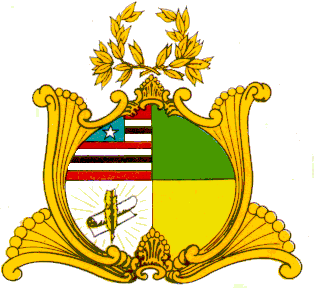 ESTADO DO MARANHÃOASSEMBLEIA LEGISLATIVA DO MARANHÃOGabinete do Deputado RafaelAv. Jerônimo de Albuquerque, S/N, Sítio Rangedor – COHAFUMA/CEP: 65.071-750Fone: Geral (098) 32693251 (fax)São Luís – MaranhãoPROJETO DE LEI Nº           /2023Estabelece diretrizes e objetivos para a política estadual do hidrogênio verde.Art. 1º – São diretrizes e objetivos da política estadual do hidrogênio verde:I – Aumentar a participação do hidrogênio verde na matriz energética do Estado;II – Estimular o uso do hidrogênio verde em suas diversas aplicações e, em especial, como fonte energética e produção de fertilizantes agrícolas;III – contribuir para a diminuição da emissão de gases de efeito estufa e para o enfrentamento das mudanças climáticas;IV – Estimular, apoiar e fomentar a cadeia produtiva do hidrogênio verde no Estado;V – Estabelecer regras, instrumentos administrativos e incentivos que auxiliem o desenvolvimento da cadeia produtiva do hidrogênio verde;VI – Incrementar, em bases econômicas, sociais e ambientais, a participação dos usos de hidrogênio verde na matriz energética;VII – proporcionar a sinergia entre as fontes de geração de energias renováveis;VIII – estimular o desenvolvimento tecnológico voltado à produção e aplicação de hidrogênio verde, orientado para o uso racional e a proteção dos recursos naturais;IX – Atrair investimentos em infraestrutura para a produção, distribuição e comercialização do hidrogênio verde;X – Estimular o desenvolvimento e a capacitação de setores produtivos, comerciais e de serviços relativos a sistemas de energia a base de hidrogênio.Parágrafo único – Para os efeitos desta lei, entende-se por:I – Hidrogênio verde: o hidrogênio obtido a partir de fontes renováveis, em processo no qual não haja a emissão de carbono;II – Cadeia produtiva do hidrogênio verde: empreendimentos e arranjos produtivos ligados entre si e que façam parte de setores da economia que prestam serviços e utilizam, produzem, geram, industrializam, distribuem, transportam ou comercializam hidrogênio verde e produtos derivados do seu uso.Art. 2º – Para a consecução das diretrizes e objetivos de que trata esta lei, o Estado promoverá, entre outras, as seguintes ações:I – Realização de estudos que visem ao aumento da participação da energia de hidrogênio na matriz energética do Estado;II – Estabelecimento de instrumentos fiscais e creditícios que incentivem a produção e a aquisição de equipamentos e materiais empregados em sistemas de produção e aplicação de hidrogênio verde;III – adoção de medidas de incentivo ao uso de hidrogênio verde, especialmente, no transporte público e na agricultura.Art. 3º – Esta lei entra em vigor na data de sua publicação.Plenário “Dep. Nagib Haickel”, do Palácio “Manuel Beckman”, em São Luís (MA). São Luís, 18 de maio de 2023.______________________________RafaelDeputado Estadual